Физический экспериментИзучение зависимости силы трения скольжения от силы давления.Приборы и материалы: динамометр, трибометр, брусок деревянный, набор грузов с двумя крючками.Порядок выполнения работы:Определите цену  деления шкалы динамометра.Положите на линейку трибометра брусок большой гранью, а на него – груз. Измерьте силу трения скольжения бруска. Для этого перемещайте брусок с грузом равномерно при помощи динамометра. Результат измерения силы трения скольжения запишите в таблицу.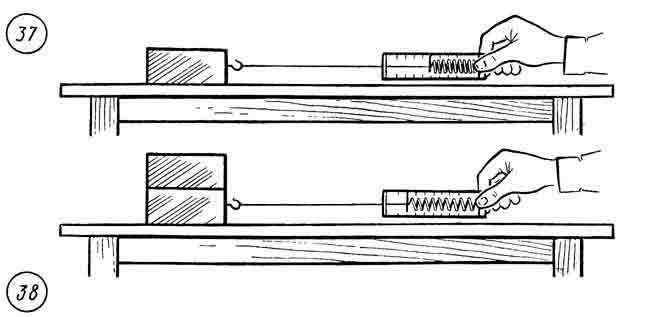 .  Динамометр держать строго параллельно       поверхности, по которой скользит тело.  2.  Равномерно без рывков тянуть тело.Положите на брусок  второй груз и снова измерьте силу трения скольжения бруска. Результат измерения силы запишите в тетрадь. Сравните полученные данные.Положите на брусок третий груз и снова измерьте силу трения скольжения бруска. Результат измерения силы запишите в тетрадь. Сравните полученные данные.ВЫВОД:  чем больше сила, прижимающая тело к поверхности, тем  …..     сила трения скольженияF тр. скольжения1 груз2 груза3 груза